______________________________________________________________                     ҠАРАР                                                          ПОСТАНОВЛЕНИЕ            25 февраль 2021 йыл                № 20                   25 февраля 2021 годаО внесении изменений в постановление Администрации сельского поселения Камеевский сельсовет муниципального района Мишкинский район Республики Башкортостан от 13.01.2021 г. № 4 «О проведении профилактической операции «Жилище-2021» на территории сельского поселения Камеевский сельсовет муниципального районаМишкинский район Республики Башкортостан»Согласно п.1, п. 2 ст. 1 и п. Гражданского Кодекса Российской Федерации, п. 4 Постановления Правительства РФ № 96 от 26.02.2010 г., Федерального закона от 06 октября 2003 года № 131-ФЗ «Об общих принципах организации местного самоуправления в Российской Федерации», Администрация сельского поселения Камеевский сельсовет муниципального района Мишкинский район Республики Башкортостан п о с т а н о в л я е т:1. Внести в постановление Администрации сельского поселения Камеевский сельсовет муниципального района Мишкинский район Республики Башкортостан от 13.01.2021 г. № 4 «О проведении профилактической операции «Жилище-2021» на территории сельского поселения Камеевский сельсовет муниципального района Мишкинский район Республики Башкортостан» следующее изменение:1.1. п. 2 постановления Администрации изложить в следующей редакции:2. Организовать силами общественности, органами социальной защиты, органами жилищно-коммунального хозяйства, членами ДПО, КДН и ЗП, работниками ПСЧ-87 ФГКУ «26 отряд ФПС по РБ» (по согласованию), сотрудниками Караидельского межрайонного ОНД и ПР УНД и ПР ГУ МЧС России по РБ (по согласованию), сотрудниками отдела МВД России по Мишкинскому району (по согласованию), проверку противопожарного состояния жилых домов граждан и обучение населения мерам пожарной безопасности по месту жительства;1.2. п. 7,8,9 плана проведения операции «Жилище -2021» изложить в следующей редакции:2. Настоящее постановление обнародовать на информационном стенде в здании администрации сельского поселения Камеевский сельсовет по адресу: с.Камеево, ул. Центральная, д. 1 и на официальном сайте Администрации сельского поселения Камеевский сельсовет муниципального района Мишкинский район Республики Башкортостан http://mishkan.ru/ в разделе Камеевский сельсовет.3.   Контроль за исполнением настоящего постановления оставляю за собой.Глава сельского поселенияКамеевский сельсовет 	    Г.А. БайдимировБашкортостан Республикаhы            Мишкә районы    муниципаль районынын          Кәмәй аулы советы             Ауыл биләмәhе                 Хәкимиәте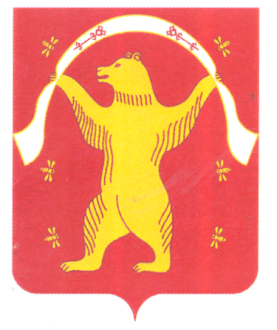 АдминистрацияСельского поселения Камеевский сельсоветмуниципального районаМишкинский районРеспублики Башкортостан7.Обучение работников ДПД, ДПК, внештатных инспекторов способам тушения пожаров и проведению профилактической работы в жилом секторе.По мере необходимости ПСЧ-87 «ФГКУ 26 отряд ФПС по РБ»(по согласованию)8.Проверка подвальных и чердачных помещений, пустующих и подлежащих сносу строений, вагончиков и других мест вероятного сбора лиц, систематически совершающих правонарушения, представляющих оперативный интерес, с целью их выявления и задержания, преступлений и других правонарушений.ПостоянноАдминистрация сельского поселения, участковый СП (по согласованию)9.Проведение разъяснительной работы в учебных и дошкольных учреждениях в целях недопущения со стороны детей и подростков поджогов или иных правонарушений.ЕжемесячноМБОУСОШ с. Камеево (по согласованию)